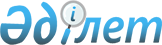 О мерах по устойчивому развитию птицеводства в государствах – членах Евразийского экономического союзаРекомендация Коллегии Евразийской экономической комиссии от 18 июня 2024 года № 10.
      Коллегия Евразийской экономической комиссии в соответствии с пунктом 2 статьи 95 Договора о Евразийском экономическом союзе от 29 мая 2014 года,
      принимая во внимание результаты анализа состояния рынка мяса птицы в 2017 – 2022 годах в государствах – членах Евразийского экономического союза, 
      с учетом перечня мер по развитию сотрудничества государств – членов Евразийского экономического союза в сфере производства мяса птицы и продукции его переработки (приложение к Рекомендации Коллегии Евразийской экономической комиссии от 28 ноября 2018 г. № 26)
      рекомендует государствам – членам Евразийского экономического союза с даты опубликования настоящей Рекомендации на официальном сайте Евразийского экономического союза при осуществлении деятельности по развитию птицеводства принимать во внимание возможность реализации следующих мер:
      разработка на ежегодной основе краткосрочного прогноза развития рынка мяса птицы, яиц и яйцепродуктов, а также формирование балансов спроса и предложения этих продуктов на краткосрочный и долгосрочный периоды в целях определения внутренних производственных ресурсов и объемов потребления;
      развитие на национальном уровне механизмов поддержки и инструментов финансирования, а также реализация проектов по реконструкции и техническому перевооружению птицеводческих предприятий;
      внедрение инновационных разработок и технологических решений в сфере глубокой переработки мяса птицы и яиц с применением новых безотходных технологий и получение функциональных пищевых продуктов широкого спектра действия, включая производство жидких и порошкообразных яйцепродуктов;
      внедрение робототехники в технологические процессы выращивания и переработки птицы;
      проработка вопросов совершенствования внутриотраслевой и межотраслевой интеграции в целях производства конкурентоспособной продукции птицеводства; 
      вовлечение в селекционный процесс достижений в области молекулярной генетики для максимального проявления генетического потенциала пернатых (ДНК-тестирование птицы по локусам генов, детерминирующих показатели продуктивности, и т.д.);
      использование результатов нутригеномики для определения генетических маркеров, соответствующих фенотипическому проявлению, с целью исключения их носителей, применение сочетания традиционных классических, современных и перспективных методов селекции при сохранении ценных пород и линий птицы как источников ценных генов, которые по мере их изучения будут включаться в процесс совершенствования и создания новых ценных и продуктивных популяций;
      использование комбинированных сенсорных приложений с реализацией цифровых решений для фиксации и отслеживания всех элементов производства продукции птицеводства;
      совершенствование существующих и разработка новых методов, средств, техники и технологий диагностики, лечения и профилактики особо опасных и наиболее распространенных заболеваний птицы на основе изучения молекулярно-биологических и генетических механизмов их развития;
      подготовка и заблаговременное внесение в Евразийскую экономическую комиссию в установленном порядке предложений по мерам таможенно-тарифного регулирования в отношении оборудования, материалов и ресурсов в целях своевременного принятия решений, направленных на обеспечение эффективного функционирования птицеводческих предприятий.
					© 2012. РГП на ПХВ «Институт законодательства и правовой информации Республики Казахстан» Министерства юстиции Республики Казахстан
				
      Председатель КоллегииЕвразийской экономической комиссии

Б. Сагинтаев
